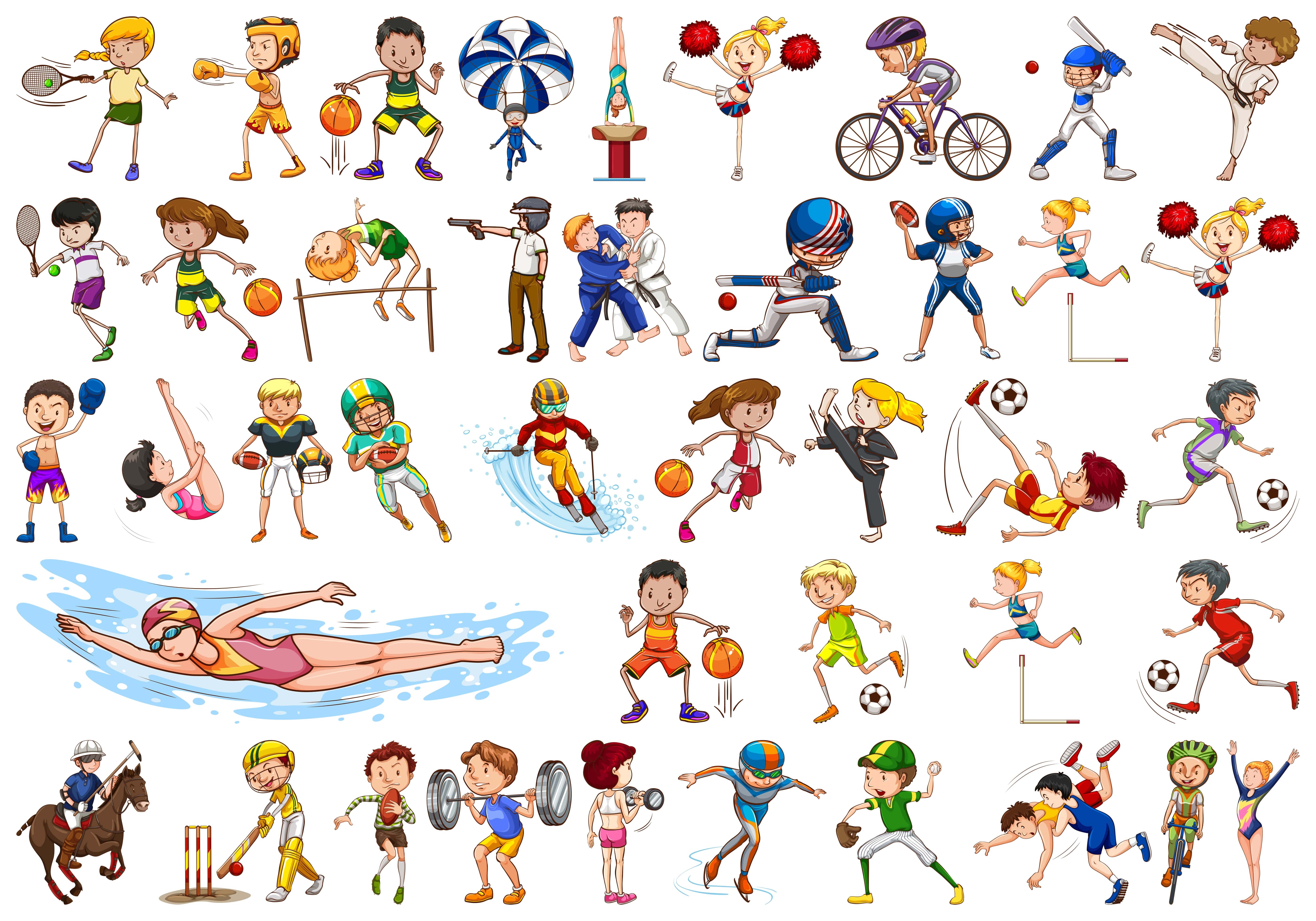 Дата, время. местоНаименование мероприятияНаименование мероприятияМАУ ФОК «Олимпийский»МАУ ФОК «Олимпийский»МАУ ФОК «Олимпийский»10.05.202312.05.2023                начало 10.00        окончание 15.00 Пермский край г. Краснокамск пр-кт Маяковского д.710.05.202312.05.2023                начало 10.00        окончание 15.00 Пермский край г. Краснокамск пр-кт Маяковского д.7Этап Всеросийских спортивных игр школьников "Президентские состязания 2022/23г"10.05.2023                начало 17.00       окончание 18.00Пермский край г. Краснокамск ул. Большевистская, 56Стадион «Россия»10.05.2023                начало 17.00       окончание 18.00Пермский край г. Краснокамск ул. Большевистская, 56Стадион «Россия»Первенство Пермского края по футболу среди ДЮК 2013г.р.10.05.2023начало 17.50       окончание 19.00Пермский край г. Краснокамск ул. Большевистская, 56Стадион «Россия»10.05.2023начало 17.50       окончание 19.00Пермский край г. Краснокамск ул. Большевистская, 56Стадион «Россия»Первенство Пермского края по футболу среди ДЮК 2011г.р.МАУ ДО «СШ п. Майский»МАУ ДО «СШ п. Майский»МАУ ДО «СШ п. Майский»12.05.2023 г.               12.00             Пермский край Краснокамский городской округ п. Майский                                   ул. Северная - 2                        Стадион            12.05.2023 г.               12.00             Пермский край Краснокамский городской округ п. Майский                                   ул. Северная - 2                        Стадион            Спортивный праздник посвящённый Дню Победы в рамках Окружной акции                          "Ветеран моей семьи"МАУ СК «Ледовый»МАУ СК «Ледовый»МАУ СК «Ледовый»11.05.202321.30Пермский край г. Краснокамск,           ул. Большевистская, 56 лит. Е11.05.202321.30Пермский край г. Краснокамск,           ул. Большевистская, 56 лит. ЕЕдиная ночная хоккейная лигаМБУ ДО «СШ г. Краснокамска»МБУ ДО «СШ г. Краснокамска»МБУ ДО «СШ г. Краснокамска»12.05.202311.00-19.0013.05.202309.00-18.00Пермский край, г. Краснокамск, ул. К-Маркса 4 "в"Спортивный зал12.05.202311.00-19.0013.05.202309.00-18.00Пермский край, г. Краснокамск, ул. К-Маркса 4 "в"Спортивный залОткрытое Первенство МБУ ДО "СШ г. Краснокамска" по волейболу среди девочек 2012-2013г.р. Посвященного ЗОЖ - профилактике наркомании, ВИЧ-инфекции и безнадзорностиГородской парк культуры и отдыха Городской парк культуры и отдыха 12.05.202311.00-17.00Пермский край, г. Краснокамск пр. МаяковскогоПервенство МБУ ДО "СШ г. Краснокамска" по спортивному туризму на пешеходных дистанциях среди обучающихся. Посвященное дню Победы.